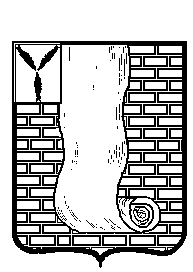                                                      АДМИНИСТРАЦИЯКРАСНОАРМЕЙСКОГО МУНИЦИПАЛЬНОГО РАЙОНА САРАТОВСКОЙ ОБЛАСТИПОСТАНОВЛЕНИЕО   внесении  изменений  в  муниципальную  программу «Развитие культуры Красноармейского муниципального  района       на     2020-2022   годы»,            утвержденную постановлением    администрации      Красноармейского муниципального района от 01 июля 2019 №476          В соответствии со статьёй 179 Бюджетного кодекса Российской Федерации, Уставом Красноармейского муниципального района                                                                                                                       администрация Красноармейского муниципального района ПОСТАНОВЛЯЕТ:1. Внести     изменения    в     муниципальную      программу    «Развитие культуры Красноармейского муниципального  района на 2020-2022 годы», утвержденную постановлением администрации Красноармейского муниципального района  01 июля 2019 №476  (с учетом изменений от 26 сентября  2019 №744, от 13 января 2020  № 09, от 05 марта 2020  № 160, от  07 мая 2020  № 300, 26 мая 2020 № 326, от 11 августа 2020 № 462,                                                                                                                                                                     от   23 сентября 2020  № 559,  от 23 октября 2020 № 609, от  23 ноября 2020   №707,  от  24  декабря  2020   № 849,  от  29   декабря   2020    №856,  от 15 апреля 2021 №262, 16 июня 2021 №360, от  24 сентября 2021 г.  №626,  от  25 октября 2021   № 689) согласно приложения.2. Организационно-контрольному отделу администрации Красноармейского муниципального района  опубликовать    настоящее постановление путем размещения  на официальном сайте администрации Красноармейского муниципального района в информационно-телекоммуникационной сети «Интернет» (Усынкин А.В.).3.   Настоящее постановление вступает в силу с момента его официального опубликования (обнародования).Первый заместитель главы администрацииКрасноармейского муниципального района                                               Е.В.Наумова                                                                                                                                                                     Утвержденыпостановлением администрацииКрасноармейского муниципального района                                                                                                                                                                     от  20.12.2021г.№825Изменения, вносимые в муниципальную программу«Развитие культуры Красноармейского муниципального  района на 2020-2022 годы»В паспорте муниципальной программы:- позицию «Объемы финансового обеспечения муниципальной программы, в том числе по годам» изложить в следующей редакции: - Пункт 6. Финансовое обеспечение реализации муниципальной программы изложить в следующей редакции: «На реализацию программных мероприятий на 2020-2022 гг. запланировано  254011,1тыс. рублей, в том числе по годам»:2.  В Перечне мероприятий муниципальной программы «Развитие культуры Красноармейского муниципального района на  2020-2022 годы» разделы 3,4,5,6,8, позицию «Всего по программе» изложить в следующей редакцииот20 декабря 2021г.№825от20 декабря 2021г.№825 КрасноармейскОбъемы финансового обеспечения муниципальной программы, в том числе по годамрасходы (тыс. руб.)расходы (тыс. руб.)расходы (тыс. руб.)расходы (тыс. руб.)Объемы финансового обеспечения муниципальной программы, в том числе по годамвсегопервый год реализации программывторой год реализации программытретий год реализации программыместный бюджет180578,366408,960372,753796,7федеральный бюджет (прогнозно)13117,62961,65040,45115,6областной бюджет (прогнозно)57047,217958,619714,319374,3внебюджетные источники (прогнозно)3268,01685,0705,5877,52020 годтыс. рублейфедеральный бюджет (прогнозно)2961,6областной бюджет (прогнозно)17958,6местный бюджет66408,9внебюджетные источники (прогнозно)1685,0итого89014,12021 годфедеральный бюджет (прогнозно)5040,4областной бюджет (прогнозно)19714,3местный бюджет60372,7внебюджетные источники (прогнозно)705,5итого85832,92022 годфедеральный бюджет (прогнозно)5115,6областной бюджет (прогнозно)19374,3местный бюджет53796,7внебюджетные источники (прогнозно)877,5итого79164,1№Наименование мероприятияСрок испол-нения (годы)Срок испол-нения (годы)Объем финансо-вогообеспеч-ения  (тыс. рублей), всегов том числе за счет средствв том числе за счет средствв том числе за счет средствв том числе за счет средствв том числе за счет средствОтветственные за исполнениеОтветственные за исполнениеОжидаемые результаты№Наименование мероприятияСрок испол-нения (годы)Срок испол-нения (годы)Объем финансо-вогообеспеч-ения  (тыс. рублей), всегофеде-рального бюджета (прогнозно)област-ного бюджета(прогнозно)Местного бюджета(прогнозно)внебюдежетных источников 
(прогнозно)внебюдежетных источников 
(прогнозно)Ответственные за исполнениеОтветственные за исполнениеОжидаемые результатыРаздел 3. Поддержка самодеятельного народного творчестваРаздел 3. Поддержка самодеятельного народного творчестваРаздел 3. Поддержка самодеятельного народного творчестваРаздел 3. Поддержка самодеятельного народного творчестваРаздел 3. Поддержка самодеятельного народного творчестваРаздел 3. Поддержка самодеятельного народного творчестваРаздел 3. Поддержка самодеятельного народного творчестваРаздел 3. Поддержка самодеятельного народного творчестваРаздел 3. Поддержка самодеятельного народного творчестваРаздел 3. Поддержка самодеятельного народного творчестваРаздел 3. Поддержка самодеятельного народного творчестваРаздел 3. Поддержка самодеятельного народного творчестваРаздел 3. Поддержка самодеятельного народного творчества3.1Участие самодеятельных творческих коллективов и исполнителей в международных, всероссийских,  областных смотрах-конкурсах, фестивалях2020-2022 гг.2020-2022 гг.90,000090,0МБУК «Централизованная клубная система»МБУК «Централизованная клубная система»популяризация самодеятельного художественного творчества, выявление и поддержка новых талантливых коллективов и исполнителейпопуляризация самодеятельного художественного творчества, выявление и поддержка новых талантливых коллективов и исполнителей3.1Участие самодеятельных творческих коллективов и исполнителей в международных, всероссийских,  областных смотрах-конкурсах, фестивалях2020202030,000030,0МБУК «Централизованная клубная система»МБУК «Централизованная клубная система»популяризация самодеятельного художественного творчества, выявление и поддержка новых талантливых коллективов и исполнителейпопуляризация самодеятельного художественного творчества, выявление и поддержка новых талантливых коллективов и исполнителей3.1Участие самодеятельных творческих коллективов и исполнителей в международных, всероссийских,  областных смотрах-конкурсах, фестивалях2021202130,000030,0МБУК «Районный Дворец культуры»МБУК «Районный Дворец культуры»популяризация самодеятельного художественного творчества, выявление и поддержка новых талантливых коллективов и исполнителейпопуляризация самодеятельного художественного творчества, выявление и поддержка новых талантливых коллективов и исполнителей3.1Участие самодеятельных творческих коллективов и исполнителей в международных, всероссийских,  областных смотрах-конкурсах, фестивалях2022202230,000030,0МБУК «Районный Дворец культуры»МБУК «Районный Дворец культуры»популяризация самодеятельного художественного творчества, выявление и поддержка новых талантливых коллективов и исполнителейпопуляризация самодеятельного художественного творчества, выявление и поддержка новых талантливых коллективов и исполнителей3.2Проведение районных фестивалей различной тематики, слетов-встреч (фестиваль национальных культур «В семье единой», парад достижений Саратовской области «Огней так много золотых»,  слет-встреча « Мир, где нет чужих» и другие)2020-2022 гг.2020-2022 гг.00000МБУК «Централизованная клубная система»МБУК «Централизованная клубная система»популяризация самодеятельногохудожественного творчества, традиций и культуры народов, проживающих в районепопуляризация самодеятельногохудожественного творчества, традиций и культуры народов, проживающих в районе3.2Проведение районных фестивалей различной тематики, слетов-встреч (фестиваль национальных культур «В семье единой», парад достижений Саратовской области «Огней так много золотых»,  слет-встреча « Мир, где нет чужих» и другие)2020202000000МБУК «Централизованная клубная система»МБУК «Централизованная клубная система»популяризация самодеятельногохудожественного творчества, традиций и культуры народов, проживающих в районепопуляризация самодеятельногохудожественного творчества, традиций и культуры народов, проживающих в районе3.2Проведение районных фестивалей различной тематики, слетов-встреч (фестиваль национальных культур «В семье единой», парад достижений Саратовской области «Огней так много золотых»,  слет-встреча « Мир, где нет чужих» и другие)2021202100000МБУК «Районный Дворец культуры»МБУК «Районный Дворец культуры»популяризация самодеятельногохудожественного творчества, традиций и культуры народов, проживающих в районепопуляризация самодеятельногохудожественного творчества, традиций и культуры народов, проживающих в районе3.2Проведение районных фестивалей различной тематики, слетов-встреч (фестиваль национальных культур «В семье единой», парад достижений Саратовской области «Огней так много золотых»,  слет-встреча « Мир, где нет чужих» и другие)2022202200000МБУК «Районный Дворец культуры»МБУК «Районный Дворец культуры»популяризация самодеятельногохудожественного творчества, традиций и культуры народов, проживающих в районепопуляризация самодеятельногохудожественного творчества, традиций и культуры народов, проживающих в районе3.3Проведение развлекательных программ, организация досуга  различных слоев населения2020-2022 гг.2020-2022 гг.12,000012,0МБУК «Централизованная клубная система»МБУК «Централизованная клубная система»Организация досуга  различных слоев населенияОрганизация досуга  различных слоев населения3.3Проведение развлекательных программ, организация досуга  различных слоев населения202020204,00004,0МБУК «Централизованная клубная система»МБУК «Централизованная клубная система»Организация досуга  различных слоев населенияОрганизация досуга  различных слоев населения3.3Проведение развлекательных программ, организация досуга  различных слоев населения202120214,00004,0МБУК «Районный Дворец культуры»МБУК «Районный Дворец культуры»Организация досуга  различных слоев населенияОрганизация досуга  различных слоев населения3.3Проведение развлекательных программ, организация досуга  различных слоев населения202220224,00004,0МБУК «Районный Дворец культуры»МБУК «Районный Дворец культуры»Организация досуга  различных слоев населенияОрганизация досуга  различных слоев населения3.4Проведение мероприятий, направленных на формирование здорового образа жизни2020-2022 гг.2020-2022 гг.00000МБУК «Централизованная клубная система»МБУК «Централизованная клубная система»Организация досуга  различных слоев населенияОрганизация досуга  различных слоев населения3.4Проведение мероприятий, направленных на формирование здорового образа жизни2020202000000МБУК «Централизованная клубная система»МБУК «Централизованная клубная система»Организация досуга  различных слоев населенияОрганизация досуга  различных слоев населения3.4Проведение мероприятий, направленных на формирование здорового образа жизни2021202100000МБУК «Районный Дворец культуры»МБУК «Районный Дворец культуры»Организация досуга  различных слоев населенияОрганизация досуга  различных слоев населения3.4Проведение мероприятий, направленных на формирование здорового образа жизни2022202200000МБУК «Районный Дворец культуры»МБУК «Районный Дворец культуры»Организация досуга  различных слоев населенияОрганизация досуга  различных слоев населения3.5Цикл массовых мероприятий к знаменательным и памятным датам, народные праздники (Новогодние и рождественские праздники, КВН, 23 февраля, 8 Марта, Масленица, День работника культуры, День космонавтики, День Победы, День семьи и матери, День призывника, День защиты детей, Троица, День России, День молодежи, День студента, День знаний, День города, День района, День народного единства, День флага, День конституции, открытие Нижне-Банновского сельского Дома культуры, филиала МБУК «РДК», после проведения капитального ремонта, мероприятия, посвященных Дню рождения Дважды Героя Советского Союза Скоморохова Н.М. в Красноармейском муниципальном районе)2020-2022 гг.2020-2022 гг.2621,1002279,1342,0МБУК «Централизованная клубная система»МБУК «Централизованная клубная система»Организация досуга  различных слоев населенияОрганизация досуга  различных слоев населения3.5Цикл массовых мероприятий к знаменательным и памятным датам, народные праздники (Новогодние и рождественские праздники, КВН, 23 февраля, 8 Марта, Масленица, День работника культуры, День космонавтики, День Победы, День семьи и матери, День призывника, День защиты детей, Троица, День России, День молодежи, День студента, День знаний, День города, День района, День народного единства, День флага, День конституции, открытие Нижне-Банновского сельского Дома культуры, филиала МБУК «РДК», после проведения капитального ремонта, мероприятия, посвященных Дню рождения Дважды Героя Советского Союза Скоморохова Н.М. в Красноармейском муниципальном районе)20202020393,100279,1114,0МБУК «Централизованная клубная система»МБУК «Централизованная клубная система»Организация досуга  различных слоев населенияОрганизация досуга  различных слоев населения3.5Цикл массовых мероприятий к знаменательным и памятным датам, народные праздники (Новогодние и рождественские праздники, КВН, 23 февраля, 8 Марта, Масленица, День работника культуры, День космонавтики, День Победы, День семьи и матери, День призывника, День защиты детей, Троица, День России, День молодежи, День студента, День знаний, День города, День района, День народного единства, День флага, День конституции, открытие Нижне-Банновского сельского Дома культуры, филиала МБУК «РДК», после проведения капитального ремонта, мероприятия, посвященных Дню рождения Дважды Героя Советского Союза Скоморохова Н.М. в Красноармейском муниципальном районе)202120211114,0001000,0114,0МБУК «Районный Дворец культуры»МБУК «Районный Дворец культуры»Организация досуга  различных слоев населенияОрганизация досуга  различных слоев населения3.5Цикл массовых мероприятий к знаменательным и памятным датам, народные праздники (Новогодние и рождественские праздники, КВН, 23 февраля, 8 Марта, Масленица, День работника культуры, День космонавтики, День Победы, День семьи и матери, День призывника, День защиты детей, Троица, День России, День молодежи, День студента, День знаний, День города, День района, День народного единства, День флага, День конституции, открытие Нижне-Банновского сельского Дома культуры, филиала МБУК «РДК», после проведения капитального ремонта, мероприятия, посвященных Дню рождения Дважды Героя Советского Союза Скоморохова Н.М. в Красноармейском муниципальном районе)202220221114,0001000,0114,0МБУК «Районный Дворец культуры»МБУК «Районный Дворец культуры»Организация досуга  различных слоев населенияОрганизация досуга  различных слоев населения3.6Юбилеи коллективов2020-2022 гг.2020-2022 гг.90,000090,0МБУК «Централизованная клубная система»МБУК «Централизованная клубная система»3.6Юбилеи коллективов2020202030,000030,0МБУК «Централизованная клубная система»МБУК «Централизованная клубная система»3.6Юбилеи коллективов2021202130,000030,0МБУК «Районный Дворец культуры»МБУК «Районный Дворец культуры»3.6Юбилеи коллективов2022202230,000030,0МБУК «Районный Дворец культуры»МБУК «Районный Дворец культуры»Всего по разделу 32020-2022 гг.2020-2022 гг.2813,1002279,1534,0Всего по разделу 320202020457,100279,1178,0Всего по разделу 3202120211178,0001000,0178,0Всего по разделу 3202220221178,0001000,0178,0Раздел 4. Развитие материально-технической базы учреждений культурыРаздел 4. Развитие материально-технической базы учреждений культурыРаздел 4. Развитие материально-технической базы учреждений культурыРаздел 4. Развитие материально-технической базы учреждений культурыРаздел 4. Развитие материально-технической базы учреждений культурыРаздел 4. Развитие материально-технической базы учреждений культурыРаздел 4. Развитие материально-технической базы учреждений культурыРаздел 4. Развитие материально-технической базы учреждений культурыРаздел 4. Развитие материально-технической базы учреждений культурыРаздел 4. Развитие материально-технической базы учреждений культурыРаздел 4. Развитие материально-технической базы учреждений культурыРаздел 4. Развитие материально-технической базы учреждений культурыРаздел 4. Развитие материально-технической базы учреждений культуры4.1Организация и проведениетекущего и капитального ремонта в зданиях учреждений культуры и искусства, 
в том числе:Организация и проведениетекущего и капитального ремонта в зданиях учреждений культуры и искусства, 
в том числе:2020-2022гг.7817,71308,31411,73171,71926,04.1Организация и проведениетекущего и капитального ремонта в зданиях учреждений культуры и искусства, 
в том числе:Организация и проведениетекущего и капитального ремонта в зданиях учреждений культуры и искусства, 
в том числе:20203402,21308,3161,71037,2895,04.1Организация и проведениетекущего и капитального ремонта в зданиях учреждений культуры и искусства, 
в том числе:Организация и проведениетекущего и капитального ремонта в зданиях учреждений культуры и искусства, 
в том числе:20211869,0001444,0425,04.1Организация и проведениетекущего и капитального ремонта в зданиях учреждений культуры и искусства, 
в том числе:Организация и проведениетекущего и капитального ремонта в зданиях учреждений культуры и искусства, 
в том числе:20222546,501250,0690,5606,0Районный Дворец культурыРайонный Дворец культуры2020-2022гг.1100,00001100,0МБУК «Централизованная клубная система»МБУК «Централизованная клубная система»Районный Дворец культурыРайонный Дворец культуры2020500,0000500,0МБУК «Централизованная клубная система»МБУК «Централизованная клубная система»Ремонт кровли, фасада, системы отопления, сцены, косметический ремонт помещенийРемонт кровли, фасада, системы отопления, сцены, косметический ремонт помещенийРайонный Дворец культурыРайонный Дворец культуры2021300,0000300,0МБУК «Районный Дворец культуры»МБУК «Районный Дворец культуры»Ремонт кровли, фасада, системы отопления, сцены, косметический ремонт помещенийРемонт кровли, фасада, системы отопления, сцены, косметический ремонт помещенийРайонный Дворец культурыРайонный Дворец культуры2022330,50030,5300,0МБУК «Районный Дворец культуры»МБУК «Районный Дворец культуры»Нанесение защитно-декоративного покрытия на сцену РДКНанесение защитно-декоративного покрытия на сцену РДКНижне-Банновский сельский Дом культурыНижне-Банновский сельский Дом культуры202040,000040,0МБУК «Централизованная клубная система»МБУК «Централизованная клубная система»Косметический ремонт помещенийКосметический ремонт помещений202112,00012,00МБУК «Районный Дворец культуры»МБУК «Районный Дворец культуры»Техническая инвентаризация изменений характеристик нежилого строенияТехническая инвентаризация изменений характеристик нежилого строения1080,0001080,00Ремонт фасада и внутренних помещений Ремонт фасада и внутренних помещений 80,00080,00Приобретение  дверных конструкций с фрамугой и дверных блоков для установки Приобретение  дверных конструкций с фрамугой и дверных блоков для установки 100,000100,00Ведение строительного контроля (технического надзора)за выполнением работ по капитальному ремонту Ведение строительного контроля (технического надзора)за выполнением работ по капитальному ремонту 2022 50,000050,0Приобретение музыкальных инструментов, сценических костюмов, мебели, компьютерной и офисной техникиПриобретение музыкальных инструментов, сценических костюмов, мебели, компьютерной и офисной техникиПервомайский  сельский Дом культурыПервомайский  сельский Дом культуры202230,0000,030,0МБУК «Районный Дворец культуры»МБУК «Районный Дворец культуры»косметический ремонт внутренних помещений косметический ремонт внутренних помещений Усть-Золихинский сельский Дом культурыУсть-Золихинский сельский Дом культуры202110,000010,0МБУК «Районный Дворец культуры»МБУК «Районный Дворец культуры»косметический ремонт внутренних помещенийкосметический ремонт внутренних помещенийКаменский сельский Дом культурыКаменский сельский Дом культуры202130,000030,0МБУК «Районный Дворец культуры»МБУК «Районный Дворец культуры»Ремонт мягкой кровлиРемонт мягкой кровлиРогаткинский сельский Дом культурыРогаткинский сельский Дом культуры202030,000030,0МБУК «Централизованная клубная система»МБУК «Централизованная клубная система»ремонт фасада здания ремонт фасада здания Луганский сельский Дом культурыЛуганский сельский Дом культуры202030,000030,0МБУК «Централизованная клубная система»МБУК «Централизованная клубная система»Ремонт  фасада, освещенияРемонт  фасада, освещенияСосновский сельский клубСосновский сельский клуб20221,00001,0МБУК «Районный Дворец культуры»МБУК «Районный Дворец культуры»Покраска крышиПокраска крышиКлючевский сельский Дом культурыКлючевский сельский Дом культуры202010,000010,0МБУК «Централизованная клубная система»МБУК «Централизованная клубная система»Частичный ремонт половЧастичный ремонт половКлючевский сельский Дом культурыКлючевский сельский Дом культуры20217,1007,10МБУК «Районный Дворец культуры»МБУК «Районный Дворец культуры»Техническая инвентаризация изменений характеристик нежилого строенияТехническая инвентаризация изменений характеристик нежилого строенияКлючевский сельский Дом культурыКлючевский сельский Дом культуры202115,00015,00МБУК «Районный Дворец культуры»МБУК «Районный Дворец культуры»Выполнение сметных работ на капитальный ремонтВыполнение сметных работ на капитальный ремонтМордовинский сельский Дом культурыМордовинский сельский Дом культуры202015,000015,0МБУК «Централизованная клубная система»МБУК «Централизованная клубная система»Ремонт внутренних помещений, конька крышиРемонт внутренних помещений, конька крыши202225,000025,0МБУК «Районный Дворец культуры»МБУК «Районный Дворец культуры»Ремонт мягкой кровлиРемонт мягкой кровлиСадовинский сельский Дом культурыСадовинский сельский Дом культуры202120,000020,0МБУК «Районный Дворец культуры»МБУК «Районный Дворец культуры»Ремонт кровли, покраска фасадаРемонт кровли, покраска фасадаВаулинский сельский Дом культурыВаулинский сельский Дом культуры20215,00005,0МБУК «Районный Дворец культуры»МБУК «Районный Дворец культуры»Ремонт электрооборудованияРемонт электрооборудованияКаменский поселковый Дом культурыКаменский поселковый Дом культуры202030,000030,0МБУК «Централизованная клубная система»МБУК «Централизованная клубная система»Косметический ремонт внутренних помещений и фасадаКосметический ремонт внутренних помещений и фасадаКаменский поселковый Дом культурыКаменский поселковый Дом культуры202120,00020,00МБУК «Районный Дворец культуры»МБУК «Районный Дворец культуры»Выполнение сметных работ на капитальный ремонтВыполнение сметных работ на капитальный ремонтКаменский поселковый Дом культурыКаменский поселковый Дом культуры202146,70046,70МБУК «Районный Дворец культуры»МБУК «Районный Дворец культуры»Проведение государственной экспертизы проектной документации в объеме проверки достоверности определения сметной стоимости  по объектуПроведение государственной экспертизы проектной документации в объеме проверки достоверности определения сметной стоимости  по объекту12,00012,00Техническая инвентаризация изменений характеристик нежилого строенияТехническая инвентаризация изменений характеристик нежилого строения2022450,000450,0Ремонтные работыРемонтные работыСельский клуб с.КарамышСельский клуб с.Карамыш202115,000015,0МБУК «Районный Дворец культуры»МБУК «Районный Дворец культуры»Косметический ремонт внутренних помещений и фасадаКосметический ремонт внутренних помещений и фасадаСельский клуб ст.КарамышСельский клуб ст.Карамыш202015,000015,0МБУК «Централизованная клубная система»МБУК «Централизованная клубная система»Ремонт внутреннего помещения, топочной, крыши, ремонт электропроводкиРемонт внутреннего помещения, топочной, крыши, ремонт электропроводкиКарамышевский сельский Дом культурыКарамышевский сельский Дом культуры202145,000045,0МБУК «Районный Дворец культуры»МБУК «Районный Дворец культуры»Ремонт мягкой кровлиРемонт мягкой кровлиМеловской сельский Дом культурыМеловской сельский Дом культуры202230,000030,0МБУК «Районный Дворец культуры»МБУК «Районный Дворец культуры»Косметический ремонт  помещенийКосметический ремонт  помещенийНекрасовский сельский Дом культурыНекрасовский сельский Дом культуры202260,000060,0МБУК «Районный Дворец культуры»МБУК «Районный Дворец культуры»Ремонт фасада, ремонт электрооборудованияРемонт фасада, ремонт электрооборудованияРевинский сельский Дом культурыРевинский сельский Дом культуры202025,000025,0МБУК «Централизованная клубная система»МБУК «Централизованная клубная система»косметический ремонт помещенийкосметический ремонт помещенийСплавнухинский сельский Дом культурыСплавнухинский сельский Дом культуры202112,10012,10МБУК «Районный Дворец культуры»МБУК «Районный Дворец культуры»Техническая инвентаризация изменений характеристик нежилого строенияТехническая инвентаризация изменений характеристик нежилого строенияСплавнухинский сельский Дом культурыСплавнухинский сельский Дом культуры202115,00015,00МБУК «Районный Дворец культуры»МБУК «Районный Дворец культуры»Выполнение сметных работ на капитальный ремонт кровлиВыполнение сметных работ на капитальный ремонт кровлиСплавнухинский сельский Дом культурыСплавнухинский сельский Дом культуры202125,00025,00МБУК «Районный Дворец культуры»МБУК «Районный Дворец культуры»Проведение государственной экспертизы  проектной документации в объеме проверки достоверности определения сметной стоимости  по объектуПроведение государственной экспертизы  проектной документации в объеме проверки достоверности определения сметной стоимости  по объектуСплавнухинский сельский Дом культурыСплавнухинский сельский Дом культуры20221260,001250,010,00МБУК «Районный Дворец культуры»МБУК «Районный Дворец культуры»Капитальный ремонт кровлиКапитальный ремонт кровлиСплавнухинский сельский Дом культурыСплавнухинский сельский Дом культуры240,000200,040,0МБУК «Районный Дворец культуры»МБУК «Районный Дворец культуры»Ремонтные работыРемонтные работыВысоковский сельский Дом культурыВысоковский сельский Дом культуры20201500,01308,3161,730,00МБУК «Централизованная клубная система»МБУК «Централизованная клубная система»Обеспечение развития  и укрепления  материально-технической базы  домов культуры в населенных пунктах с числом жителей до 50  тысяч человек (текущий ремонт  фойе, зрительного зала, кружковых комнат, электромонтажные работы)Обеспечение развития  и укрепления  материально-технической базы  домов культуры в населенных пунктах с числом жителей до 50  тысяч человек (текущий ремонт  фойе, зрительного зала, кружковых комнат, электромонтажные работы)600,000600,00Ремонт внутренних помещений 2 этажа, лестничного марша, ремонт и покраска оконных проемов, замена отливов, ремонт отмостки, ремонт цоколяРемонт внутренних помещений 2 этажа, лестничного марша, ремонт и покраска оконных проемов, замена отливов, ремонт отмостки, ремонт цоколя253,000253,00Приобретение  дверных конструкций с фрамугой и дверных блоков для установки вВысоковском сельском Доме культурыПриобретение  дверных конструкций с фрамугой и дверных блоков для установки вВысоковском сельском Доме культуры202112,00012,00Техническая инвентаризация изменений характеристик нежилого строенияТехническая инвентаризация изменений характеристик нежилого строения202250,000050,0ремонт мягкой кровлиремонт мягкой кровлиЗолотовский сельский Дом культурыЗолотовский сельский Дом культуры2020-2022 гг.50,000050,0Золотовский сельский Дом культурыЗолотовский сельский Дом культуры202010,010,0МБУК «Централизованная клубная система»МБУК «Централизованная клубная система»ремонт крыльцаремонт крыльцаЗолотовский сельский Дом культурыЗолотовский сельский Дом культуры202240,040,0МБУК «Районный Дворец культуры»МБУК «Районный Дворец культуры»частичный ремонт фасадачастичный ремонт фасадаБобровский сельский Дом культурыБобровский сельский Дом культуры202020,020,0МБУК «Централизованная клубная система»МБУК «Централизованная клубная система»замена электропроводки замена электропроводки Бобровский сельский Дом культурыБобровский сельский Дом культуры202230,030,0МБУК «Районный Дворец культуры»МБУК «Районный Дворец культуры»ремонт внутренних помещенийремонт внутренних помещенийПарк культуры и отдыха2020100,0000100,0МБУК «Централизованная клубная система»Строительство сценыМБУ ДО «Детская школа искусств»2020-2022 гг.204,200154,250,0МБУ ДО «Детская школа искусств»МБУ ДО «Детская школа искусств»202050,000050,0МБУ ДО «Детская школа искусств»Частичный  ремонт кровли, установка оконных блоков, приобретение строительных материалов для укладки половой плитки в фойе, устройство теплого пола; обработка чердачных помещений огнезащитным составомМБУ ДО «Детская школа искусств»2020154,200154,20МБУ ДО «Детская школа искусств»Изготовление проектно-сметной документации на капитальный ремонт здания в связи с принятием муниципальных  учреждений дополнительного образования в сфере культуры в государственную собственность Саратовской области,проведение государственной строительной экспертизыМБУК «Межпоселенческая центральная библиотека»202020,000020,0МБУК «Межпоселенческая центральная библиотека»Ремонт помещения Центральной библиотеки МБУК «Межпоселенческая центральная библиотека»20217,1007,10МБУК «Межпоселенческая центральная библиотека»Техническая инвентаризация изменений характеристик нежилого строения Детской библиотеки4.2Модернизация оборудования и техническое оснащение учреждений культуры и искусства, приобретение сценических костюмов, текстильных изделий
в том числе:2020-2022 гг.5485,31335,0165,03770,3215,04.2Модернизация оборудования и техническое оснащение учреждений культуры и искусства, приобретение сценических костюмов, текстильных изделий
в том числе:20202265,5                                                                                                                                                                                                                                                                                                                                                                                                                                                                                                                                             1335,0165,0670,595,04.2Модернизация оборудования и техническое оснащение учреждений культуры и искусства, приобретение сценических костюмов, текстильных изделий
в том числе:20211704,8001639,865,04.2Модернизация оборудования и техническое оснащение учреждений культуры и искусства, приобретение сценических костюмов, текстильных изделий
в том числе:20221515,00001460,055,0МБУК «Районный Дворец культуры»МБУК «Районный Дворец культуры»МБУК «Районный Дворец культуры»МБУК «Районный Дворец культуры»2020-2022гг.3946,51335,0165,02296,5150,0МБУК «Районный Дворец культуры»МБУК «Районный Дворец культуры»МБУК «Районный Дворец культуры»МБУК «Районный Дворец культуры»20201550,01335,0165,0050,0МБУК «Централизованная клубная система»Обеспечение развития  и укрепления  материально-технической базы  домов культуры в населенных пунктах с числом жителей до 50  тысяч человек (приобретение звукового и светового оборудования, коммутации, экрана, ноутбука в Высоковский сельский Дом культуры)МБУК «Районный Дворец культуры»МБУК «Районный Дворец культуры»МБУК «Районный Дворец культуры»МБУК «Районный Дворец культуры»202050,00050,00МБУК «Централизованная клубная система»Приобретение  материала для занавесав Высоковский сельский Дом культурыМБУК «Районный Дворец культуры»МБУК «Районный Дворец культуры»МБУК «Районный Дворец культуры»МБУК «Районный Дворец культуры»2020150,000150,00МБУК «Централизованная клубная система»Услуги по ремонту кресел в зрительном  залеВысоковского сельского Дома культурыМБУК «Районный Дворец культуры»МБУК «Районный Дворец культуры»МБУК «Районный Дворец культуры»МБУК «Районный Дворец культуры»2020328,900328,90МБУК «Централизованная клубная система»Приобретение сценических костюмовМБУК «Районный Дворец культуры»МБУК «Районный Дворец культуры»МБУК «Районный Дворец культуры»МБУК «Районный Дворец культуры»2020141,600141,60МБУК «Централизованная клубная система»Приобретение газового котла и мотора для Бобровского СДК 2021580,000530,050,0МБУК «Районный Дворец культуры»Приобретение звуковой и световой аппаратуры для Нижне-Банновского сельского Дома культуры2021297,600297,60МБУК «Районный Дворец культуры»Приобретение кресел для Нижне-Банновского сельского Дома культуры2021400,000400,00МБУК «Районный Дворец культуры»Приобретение  материала для занавеса в Нижне-Банновский сельский Дом культуры300,000300,00МБУК «Районный Дворец культуры»Приобретение котла и системы отопления (трубы, фитинги, радиаторы и т.п.)98,40098,40МБУК «Районный Дворец культуры»Приобретение  комплекса для измерения количества газа и комплектующих для Каменского сельского Дома культуры13,80013,80МБУК «Районный Дворец культуры»Приобретение мебели в Районный Дворец культуры2022550,000550,00МБУК «Районный Дворец культуры»Приобретение звуковой и световой аппаратуры для Каменского поселкового  Дома культуры600,000600,00МБУК «Районный Дворец культуры»Приобретение кресел для Каменского поселкового  Дома культуры200,000200,00МБУК «Районный Дворец культуры»Приобретение  материала для занавеса вКаменский поселковый Дом культуры50,000050,0МБУК «Районный Дворец культуры»Приобретение, сценических костюмов, мебели, компьютерной и офисной техники100,000100,00Приобретение программного обеспечения и оборудования  в рамках реализации программы «Пушкинская карта»10,00010,00Приобретение костюмов и реквизита для РДКМБУК «Межпоселенческая центральная библиотека»МБУК «Межпоселенческая центральная библиотека»МБУК «Межпоселенческая центральная библиотека»МБУК «Межпоселенческая центральная библиотека»2020-2022 гг.25,000025,0МБУК «Межпоселенческая центральная библиотека»Приобретение мебели, офисной техникиМБУК «Межпоселенческая центральная библиотека»МБУК «Межпоселенческая центральная библиотека»МБУК «Межпоселенческая центральная библиотека»МБУК «Межпоселенческая центральная библиотека»20205,00005,0МБУК «Межпоселенческая центральная библиотека»Приобретение мебели, офисной техникиМБУК «Межпоселенческая центральная библиотека»МБУК «Межпоселенческая центральная библиотека»МБУК «Межпоселенческая центральная библиотека»МБУК «Межпоселенческая центральная библиотека»202115,000015,0МБУК «Межпоселенческая центральная библиотека»Приобретение мебели, офисной техникиМБУК «Межпоселенческая центральная библиотека»МБУК «Межпоселенческая центральная библиотека»МБУК «Межпоселенческая центральная библиотека»МБУК «Межпоселенческая центральная библиотека»20225,00005,0МБУК «Межпоселенческая центральная библиотека»Приобретение мебели, офисной техникиМБУ ДО «Детская школа искусств»МБУ ДО «Детская школа искусств»МБУ ДО «Детская школа искусств»МБУ ДО «Детская школа искусств»2020-2022 гг.50,000050,0МБУ ДО «Детская школа искусств»Частичный ремонт кровли, косметический ремонт внутри здания школы, установка оконных блоков.МБУ ДО «Детская школа искусств»МБУ ДО «Детская школа искусств»МБУ ДО «Детская школа искусств»МБУ ДО «Детская школа искусств»202050,000050,0МБУ ДО «Детская школа искусств»Частичный ремонт кровли, косметический ремонт внутри здания школы, установка оконных блоков.Всего по разделу 4Всего по разделу 4Всего по разделу 4Всего по разделу 42020-2022гг.11148,42643,31326,75037,42141,0Всего по разделу 4Всего по разделу 4Всего по разделу 4Всего по разделу 420205667,72643,3326,71707,7990,0Всего по разделу 4Всего по разделу 4Всего по разделу 4Всего по разделу 420213569,7003079,7490,0Всего по разделу 4Всего по разделу 4Всего по разделу 4Всего по разделу 420221911,001000,0250,0661,0Раздел 5. Выполнение муниципальных заданий муниципальными бюджетными учреждениями культурыРаздел 5. Выполнение муниципальных заданий муниципальными бюджетными учреждениями культурыРаздел 5. Выполнение муниципальных заданий муниципальными бюджетными учреждениями культурыРаздел 5. Выполнение муниципальных заданий муниципальными бюджетными учреждениями культурыРаздел 5. Выполнение муниципальных заданий муниципальными бюджетными учреждениями культурыРаздел 5. Выполнение муниципальных заданий муниципальными бюджетными учреждениями культурыРаздел 5. Выполнение муниципальных заданий муниципальными бюджетными учреждениями культурыРаздел 5. Выполнение муниципальных заданий муниципальными бюджетными учреждениями культурыРаздел 5. Выполнение муниципальных заданий муниципальными бюджетными учреждениями культурыРаздел 5. Выполнение муниципальных заданий муниципальными бюджетными учреждениями культурыРаздел 5. Выполнение муниципальных заданий муниципальными бюджетными учреждениями культурыРаздел 5. Выполнение муниципальных заданий муниципальными бюджетными учреждениями культурыРаздел 5. Выполнение муниципальных заданий муниципальными бюджетными учреждениями культурыВыполнение муниципальных заданий муниципальными бюджетными учреждениями культурыВыполнение муниципальных заданий муниципальными бюджетными учреждениями культуры5.15.1МБУК «Централизованная клубная система»МБУК «Централизованная клубная система»2020-2022 гг.2020-2022 гг.95087,90 095087,90Отдел культурыповышение качества  предоставления услуг по организации досуга  населения посредством муниципальных культурно- досуговых учреждений, увеличение количества детей, охваченных программами дополнительного образования, увеличение процента охвата населения библиотечным обслуживанием5.15.1МБУК «Централизованная клубная система»МБУК «Централизованная клубная система»2020202030797,70030797,70Отдел культурыповышение качества  предоставления услуг по организации досуга  населения посредством муниципальных культурно- досуговых учреждений, увеличение количества детей, охваченных программами дополнительного образования, увеличение процента охвата населения библиотечным обслуживанием5.15.1МБУК «Районный Дворец культуры»МБУК «Районный Дворец культуры»2021202134308,20034308,20Отдел культурыповышение качества  предоставления услуг по организации досуга  населения посредством муниципальных культурно- досуговых учреждений, увеличение количества детей, охваченных программами дополнительного образования, увеличение процента охвата населения библиотечным обслуживанием5.15.1МБУК «Районный Дворец культуры»МБУК «Районный Дворец культуры»2022202229982,00029982,00Отдел культурыповышение качества  предоставления услуг по организации досуга  населения посредством муниципальных культурно- досуговых учреждений, увеличение количества детей, охваченных программами дополнительного образования, увеличение процента охвата населения библиотечным обслуживанием5.25.2МБУК «Межпоселенческая центральная библиотека»МБУК «Межпоселенческая центральная библиотека»2020-2022 гг.2020-2022 гг.31931,40 031931,40Отдел культурыповышение качества  предоставления услуг по организации досуга  населения посредством муниципальных культурно- досуговых учреждений, увеличение количества детей, охваченных программами дополнительного образования, увеличение процента охвата населения библиотечным обслуживанием5.25.2МБУК «Межпоселенческая центральная библиотека»МБУК «Межпоселенческая центральная библиотека»2020202011645,40011645,40Отдел культурыповышение качества  предоставления услуг по организации досуга  населения посредством муниципальных культурно- досуговых учреждений, увеличение количества детей, охваченных программами дополнительного образования, увеличение процента охвата населения библиотечным обслуживанием5.25.2МБУК «Межпоселенческая центральная библиотека»МБУК «Межпоселенческая центральная библиотека»2021202111019,00011019,00Отдел культурыповышение качества  предоставления услуг по организации досуга  населения посредством муниципальных культурно- досуговых учреждений, увеличение количества детей, охваченных программами дополнительного образования, увеличение процента охвата населения библиотечным обслуживанием5.25.2МБУК «Межпоселенческая центральная библиотека»МБУК «Межпоселенческая центральная библиотека»202220229267,0009267,00Отдел культурыповышение качества  предоставления услуг по организации досуга  населения посредством муниципальных культурно- досуговых учреждений, увеличение количества детей, охваченных программами дополнительного образования, увеличение процента охвата населения библиотечным обслуживанием5.35.3МБУ ДО «Детская школа искусств»МБУ ДО «Детская школа искусств»2020 г.2020 г.8110,2008110,20Отдел культурыповышение качества  предоставления услуг по организации досуга  населения посредством муниципальных культурно- досуговых учреждений, увеличение количества детей, охваченных программами дополнительного образования, увеличение процента охвата населения библиотечным обслуживаниемВсего  по разделу 5Всего  по разделу 52020-2022 гг.2020-2022 гг.135129,50 0135129,50Отдел культурыповышение качества  предоставления услуг по организации досуга  населения посредством муниципальных культурно- досуговых учреждений, увеличение количества детей, охваченных программами дополнительного образования, увеличение процента охвата населения библиотечным обслуживаниемВсего  по разделу 5Всего  по разделу 52020202050553,30050553,30Отдел культурыповышение качества  предоставления услуг по организации досуга  населения посредством муниципальных культурно- досуговых учреждений, увеличение количества детей, охваченных программами дополнительного образования, увеличение процента охвата населения библиотечным обслуживаниемВсего  по разделу 5Всего  по разделу 52021202145327,20045327,20Отдел культурыповышение качества  предоставления услуг по организации досуга  населения посредством муниципальных культурно- досуговых учреждений, увеличение количества детей, охваченных программами дополнительного образования, увеличение процента охвата населения библиотечным обслуживанием2022202239249,00039249,00Отдел культурыповышение качества  предоставления услуг по организации досуга  населения посредством муниципальных культурно- досуговых учреждений, увеличение количества детей, охваченных программами дополнительного образования, увеличение процента охвата населения библиотечным обслуживаниемРаздел 6. Обеспечение деятельности муниципальных казенных учреждений культурыРаздел 6. Обеспечение деятельности муниципальных казенных учреждений культурыРаздел 6. Обеспечение деятельности муниципальных казенных учреждений культурыРаздел 6. Обеспечение деятельности муниципальных казенных учреждений культурыРаздел 6. Обеспечение деятельности муниципальных казенных учреждений культурыРаздел 6. Обеспечение деятельности муниципальных казенных учреждений культурыРаздел 6. Обеспечение деятельности муниципальных казенных учреждений культурыРаздел 6. Обеспечение деятельности муниципальных казенных учреждений культурыРаздел 6. Обеспечение деятельности муниципальных казенных учреждений культурыРаздел 6. Обеспечение деятельности муниципальных казенных учреждений культурыРаздел 6. Обеспечение деятельности муниципальных казенных учреждений культурыРаздел 6. Обеспечение деятельности муниципальных казенных учреждений культурыРаздел 6. Обеспечение деятельности муниципальных казенных учреждений культурыОбеспечение деятельности муниципальных казенных учреждений культуры Отдел культуры6.16.1МКУ «Служба административно-хозяйственного обеспечения учреждений культуры»20202020202012309,50012309,50Отдел культурыОбеспечение деятельности МКУ «САХО УК»6.16.1МКУ «Служба административно-хозяйственного обеспечения учреждений культуры»20212021202110316,90010316,90Отдел культурыОбеспечение деятельности МКУ «САХО УК»6.16.1МКУ «Служба административно-хозяйственного обеспечения учреждений культуры»20222022202210517,10010517,10Отдел культурыОбеспечение деятельности МКУ «САХО УК»Всего по разделу 62020-2022 гг.2020-2022 гг.2020-2022 гг.33143,50033143,50Всего по разделу 620202020202012309,50012309,50Всего по разделу 620212021202110316,90010316,90Всего по разделу 620222022202210517,10010517,10Раздел 8. Государственная поддержка отрасли культурыРаздел 8. Государственная поддержка отрасли культурыРаздел 8. Государственная поддержка отрасли культурыРаздел 8. Государственная поддержка отрасли культурыРаздел 8. Государственная поддержка отрасли культурыРаздел 8. Государственная поддержка отрасли культурыРаздел 8. Государственная поддержка отрасли культурыРаздел 8. Государственная поддержка отрасли культурыРаздел 8. Государственная поддержка отрасли культурыРаздел 8. Государственная поддержка отрасли культуры8.1Подключение муниципальных общедоступных библиотек к информационно-телекоммуникационной сети «Интернет» и развитие библиотечного дела с учетом задачи расширения информационных технологий и оцифровки2020 г.203,0168,334,700МБУК «Межпоселенческая центральная библиотека»Увеличение количества библиотек, подключенных к информационно-телекоммуникационной  сети «Интернет»Увеличение количества библиотек, подключенных к информационно-телекоммуникационной  сети «Интернет»8.2Государственная поддержка лучших сельских учреждений культуры2020-2021 гг.202,0200,02,000МБУК «Межпоселенческая центральная библиотека»приобретение мебели, компьютерной и офисной техники  для Паницкой сельской библиотекиприобретение мебели, компьютерной и офисной техники  для Паницкой сельской библиотеки8.2Государственная поддержка лучших сельских учреждений культуры2020 г.100,0100,0000МБУК «Межпоселенческая центральная библиотека»приобретение мебели, компьютерной и офисной техники  для Паницкой сельской библиотекиприобретение мебели, компьютерной и офисной техники  для Паницкой сельской библиотеки8.2Государственная поддержка лучших сельских учреждений культуры2021 г.102,0100,02,000МБУК «Межпоселенческая центральная библиотека»приобретение мебели, компьютерной и офисной техники  для Луганской сельской библиотекиприобретение мебели, компьютерной и офисной техники  для Луганской сельской библиотекиГосударственная поддержка лучших сельских учреждений культуры2022 г.102,1100,02,100МБУК «Межпоселенческая центральная библиотека»Приобретение мебели, компьютерной и офисной техники  дляЗолотовской зональной библиотекиПриобретение мебели, компьютерной и офисной техники  дляЗолотовской зональной библиотеки8.3 Государственная поддержка лучших работников сельских учреждений культуры2020 г.50,050,0000МБУК «Межпоселенческая центральная библиотека»повышение мотивации к совершенствованию деятельности библиотечных работников, повышение престижности  деятельности в сфере культурыповышение мотивации к совершенствованию деятельности библиотечных работников, повышение престижности  деятельности в сфере культуры8.4.Государственная поддержка отрасли культуры (создание и модернизация учреждений  культурно-досугового типа в сельской местности)2021 г.5401,04758,8588,254,00МБУК «Районный Дворец культуры»Капитальный ремонт  Нижне-Банновского сельского Дома культуры, филиала муниципального бюджетного учреждения  культуры «Районный Дворец культуры Красноармейского муниципального района» Капитальный ремонт  Нижне-Банновского сельского Дома культуры, филиала муниципального бюджетного учреждения  культуры «Районный Дворец культуры Красноармейского муниципального района» 2022 г.5489,04836,3597,755,00МБУК «Районный Дворец культуры»Капитальный ремонт  Каменского поселкового Дома культуры, филиала муниципального бюджетного учреждения  культуры «Районный Дворец культуры Красноармейского муниципального района»Капитальный ремонт  Каменского поселкового Дома культуры, филиала муниципального бюджетного учреждения  культуры «Районный Дворец культуры Красноармейского муниципального района»8.5Комплектование книжных фондов библиотек муниципальных образований и государственных общедоступных библиотек за счет средств резервного фонда Правительства Российской Федерации2021 г.204,1181,622,500МБУК «Межпоселенческая центральная библиотека»Комплектование книжного фонда МБУК «Межпоселенческая центральная библиотека»Комплектование книжного фонда МБУК «Межпоселенческая центральная библиотека»8.5Комплектование книжных фондов библиотек муниципальных образований и государственных общедоступных библиотек за счет средств резервного фонда Правительства Российской Федерации2022 г.201,5179,322,200МБУК «Межпоселенческая центральная библиотека»Комплектование книжного фонда МБУК «Межпоселенческая центральная библиотека»Комплектование книжного фонда МБУК «Межпоселенческая центральная библиотека»Всего по разделу 82020-2021 гг.11852,710474,31269,4109,00Всего по разделу 82020 г.353,0318,334,700 Всего по разделу 82021 г.5707,15040,4612,754,00Всего по разделу 82022 г.5792,65115,6622,055,00Всегопопрограмме2020-2022гг.254011,113117,657047,2180578,33268,0Всегопопрограмме202089014,12961,617958,666408,91685,0Всегопопрограмме202185832,95040,419714,360372,7705,5Всегопопрограмме202279164,15115,619374,353796,7877,5